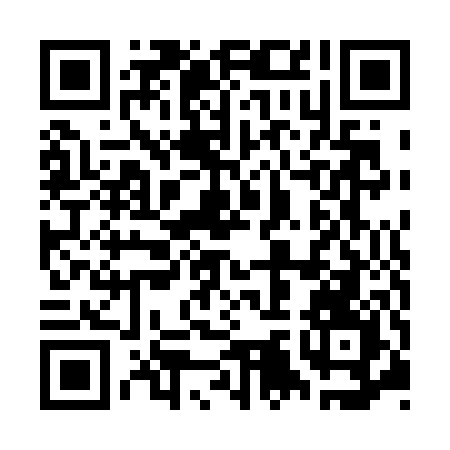 Ramadan times for Tirat Carmel, PalestineMon 11 Mar 2024 - Wed 10 Apr 2024High Latitude Method: NonePrayer Calculation Method: Muslim World LeagueAsar Calculation Method: ShafiPrayer times provided by https://www.salahtimes.comDateDayFajrSuhurSunriseDhuhrAsrIftarMaghribIsha11Mon4:334:335:5511:503:135:455:457:0212Tue4:324:325:5411:503:135:465:467:0313Wed4:314:315:5311:493:135:475:477:0414Thu4:304:305:5111:493:135:485:487:0515Fri4:284:285:5011:493:145:485:487:0516Sat4:274:275:4911:493:145:495:497:0617Sun4:254:255:4711:483:145:505:507:0718Mon4:244:245:4611:483:145:505:507:0819Tue4:234:235:4511:483:155:515:517:0920Wed4:214:215:4411:473:155:525:527:0921Thu4:204:205:4211:473:155:535:537:1022Fri4:194:195:4111:473:155:535:537:1123Sat4:174:175:4011:473:165:545:547:1224Sun4:164:165:3811:463:165:555:557:1325Mon4:144:145:3711:463:165:555:557:1326Tue4:134:135:3611:463:165:565:567:1427Wed4:114:115:3411:453:165:575:577:1528Thu4:104:105:3311:453:165:585:587:1629Fri5:095:096:3212:454:166:586:588:1730Sat5:075:076:3012:444:176:596:598:1731Sun5:065:066:2912:444:177:007:008:181Mon5:045:046:2812:444:177:007:008:192Tue5:035:036:2712:444:177:017:018:203Wed5:015:016:2512:434:177:027:028:214Thu5:005:006:2412:434:177:037:038:225Fri4:584:586:2312:434:177:037:038:236Sat4:574:576:2112:424:177:047:048:237Sun4:564:566:2012:424:177:057:058:248Mon4:544:546:1912:424:177:057:058:259Tue4:534:536:1812:424:177:067:068:2610Wed4:514:516:1612:414:187:077:078:27